lMADONAS NOVADA PAŠVALDĪBA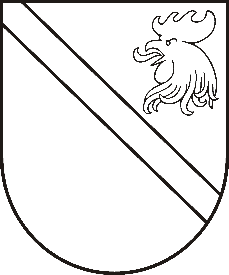 Reģ. Nr. 90000054572Saieta laukums 1, Madona, Madonas novads, LV-4801 t. 64860090, e-pasts: pasts@madona.lv ___________________________________________________________________________MADONAS NOVADA PAŠVALDĪBAS DOMESLĒMUMSMadonā2021.gada 25.februārī								             Nr.88									       (protokols Nr.5, 13.p.)Par vēlēšanu iecirkņu atrašanās vietas maiņu	Madonas novada pašvaldība ir saņēmusi Centrālās vēlēšanu komisijas rakstu “Par izmaiņām vēlēšanu iecirkņu sarakstā”, kurā lūdz pārskatīt pašvaldības vēlēšanu iecirkņu sarakstu, vērtējot iecirkņu atrašanās vietu saistībā ar vīrusa infekcijas Covid-19 izplatības ierobežošanu – paredzot pēc iespējas plašākas telpas ar labu ventilāciju vai iespēju tās regulāri vēdināt.  	Izvērtējot esošos vēlēšanu iecirkņus, ir priekšlikums mainīt vairāku pašvaldības vēlēšanu iecirkņu atrašanās vietu, ņemot vērā vēlēšanu iecirkņu platību, iespēju organizēt vēlētāju plūsmu, iespēju nodrošināt telpu vēdināšanu, kā arī piekļuvi iecirknim personām ar kustību traucējumiem.   	“Pašvaldības vēlēšanu komisiju un vēlēšanu iecirkņu komisiju likuma” 1.panta trešā daļa paredz, ka vēlēšanu iecirkņu skaitu un to atrašanās vietu pēc pašvaldības domes priekšlikuma apstiprina Centrālā vēlēšanu komisija. Noklausījusies E.Zāles sniegto informāciju, pamatojoties uz “Pašvaldības vēlēšanu komisiju un vēlēšanu iecirkņu komisiju likuma” 1.panta trešo daļu, atklāti balsojot: PAR - 16 (Agris Lungevičs, Aleksandrs Šrubs, Andrejs Ceļapīters, Andris Dombrovskis, Andris Sakne, Antra Gotlaufa, Artūrs Čačka, Artūrs Grandāns, Gatis Teilis, Inese Strode, Ivars Miķelsons, Kaspars Udrass, Rihards Saulītis, Valda Kļaviņa, Valentīns Rakstiņš, Zigfrīds Gora), PRET – NAV, ATTURAS – NAV, Madonas novada pašvaldības dome NOLEMJ:1. Mainīt vēlēšanu iecirkņa Nr.653 atrašanās vietu no “Madonas kultūras nama filiāle “Vidzeme”” ar adresi Tirgus iela 5, Madona, Madonas novads, uz “Sporta halle” ar adresi Gaujas iela 13, Madona, Madonas novads;2. Mainīt vēlēšanu iecirkņa Nr.658 atrašanās vietu no “Aronas pagasta pārvalde” ar adresi Melioratoru iela 3, Kusa, Aronas pagasts, Madonas novads,  uz “Kusas pamatskola” ar adresi Skolas iela 3, Kusa, Aronas pagasts, Madonas novads;3. Mainīt vēlēšanu iecirkņa Nr.659 atrašanās vietu no “Barkavas pagasta pārvalde” ar adresi Brīvības iela 9, Barkava, Barkavas pagasts, Madonas novads,  uz “Barkavas kultūras nams” ar adresi Brīvības iela 7, Barkava, Barkavas pagasts, Madonas novads;4. Mainīt vēlēšanu iecirkņa Nr.660 atrašanās vietu no “Bērzaunes pagasta pārvalde” ar adresi Aronas iela 1, Sauleskalns, Bērzaunes pagasts, Madonas novads, uz “Sauleskalna tautas nams” ar adresi Aronas iela 1, Sauleskalns, Bērzaunes pagasts, Madonas novads;5. Mainīt vēlēšanu iecirkņa Nr.667 atrašanās vietu no “Liezēres pagasta pārvalde” ar adresi  “Ozolkalns” Liezēre, Liezēres pagasts, Madonas novads, uz “Liezēres pamatskola”  ar adresi Jaunatnes iela 6, Ozoli, Liezēres pagasts, Madonas novads;6. Mainīt vēlēšanu iecirkņa Nr.670 atrašanās vietu no “Mētrienas pagasta pārvalde” ar adresi  Mētru iela 1, Mētriena, Mētrienas pagasts, Madonas novads,  uz “Tautas nams”  ar adresi Tautas iela 1, Mētriena, Mētrienas  pagasts, Madonas novads;7. Mainīt vēlēšanu iecirkņa Nr.673 atrašanās vietu no “Praulienas pagasta pārvalde” ar adresi  Kalna iela 2, Prauliena, Praulienas pagasts, Madonas novads,  uz “Praulienas pamatskola”  ar adresi  “Pilsdārzi”, Prauliena,  Praulienas pagasts, Madonas novads.8. Madonas novada pašvaldības vēlēšanu komisijai nosūtīt lēmumu Centrālajai vēlēšanu komisijai un publicēt informāciju pašvaldības mājas lapā internetā. Domes priekšsēdētājs							          A.LungevičsZāle 26486811